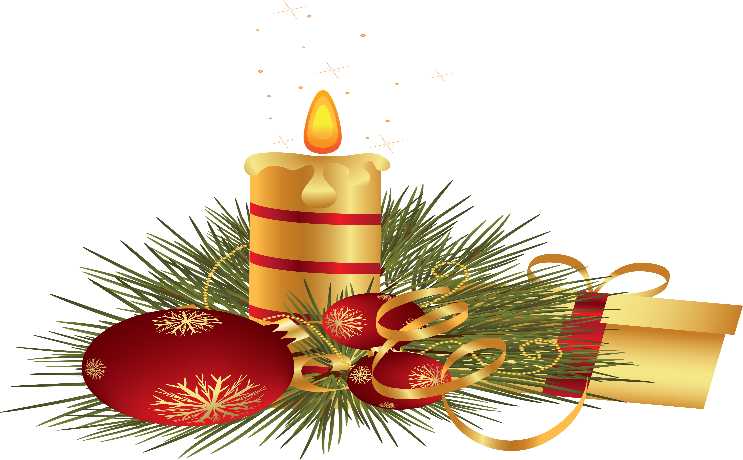 Christmas Grand Prize Raffle!!!St. Paul’s Anglican Church, Athens!Buy tickets! Win wonderful prizes!Information: Two ways to get your raffle tickets! Order them online by sending us an email at anglican@otenet.gr or a message on Facebook www.facebook.com/AnglicanAthens. You can pay via e-banking or by the Pay-Pal system on our website: www.anglicanchurchathens.gr.    Payment should include your name, your email address and the description “Christmas Raffle Tickets” so that we know who is sending and for what purpose. We’ll then email you with your ticket numbers. Fast & easy!The draw will be done by Father Leonard before the 10.15 liturgy on Sunday, December 20th in the church garden. Ticket owners are invited to come along.  In the event of a lockdown the draw will be done via a Zoom meeting on Saturday 19th.Winners will not be notified individually. The list of winning tickets will be posted:  on the board inside the church.on the church’s website. Prizes can be collected from the church during daily opening hours (10 a.m. – 2 p.m., Tuesday through Saturday) or after the Sunday liturgy during coffee-time, on presentation of either a) the winning ticket (only tickets with the St. Paul’s stamp will be accepted) or b) the email we sent you giving your ticket numbers.  The winner will then sign to confirm receipt of the prize.  Please note: prizes will be kept for a fortnight (2 Sundays) - if not collected during that period, they will be entered into a forthcoming raffle. In the event of a lockdown, the fortnight counts from the date the church reopens!The price of each ticket is 2€. If you buy 5 tickets (only on the same day), you get a 6th ticket free. Instead of 12 €, you will only pay 10€. Why not invite your friends and colleagues to join in by selling them tickets!Good luck!